01.06.2020 – 05.06.2020Propozycje zabaw dla dzieci i z dziećmi„Dzieci”- piosenkahttps://www.youtube.com/watch?v=p8Pw2N5pwQ8„Ręce do góry” – zabawa muzyczno- ruchowahttps://www.youtube.com/watch?v=OmAZquWgp9A„Gimnastyka z Fruzią” – zabawa muzyczno- ruchowahttps://www.youtube.com/watch?v=47jquUszRasPiosenka o prawach dzieckahttps://www.youtube.com/watch?v=Mudintn3BM4Po wysłuchaniu piosenki proszę porozmawiać z dzieckiem o jego prawach, co zapamiętało z piosenki.Każdy jest inny - piosenkahttps://www.youtube.com/watch?v=dH6pIycu-TsPo wysłuchaniu piosenki spytajmy dziecko lub razem z nim zastanówmy się , jakie jest nasze dziecko, co jest jego mocną stroną ?Dzieci świata – prezentacja multimedialnahttps://www.youtube.com/watch?v=zl_dYe03Yx0Oglądając prezentację skupmy się na prezentowanych obrazach, niech dziecko próbuje nazywać przedmioty, zwierzęta, liczy elementy.„Dziecko to też człowiek” –wiersz Anny BayerDziecko to też człowiek, musicie o tym pamiętać, że potrzebuje uwagi, na co dzień, a nie od święta. Że potrzebuje mamy i taty do przytulania i do zabawy, i chociaż to człowiek mały ma bardzo wielkie sprawy. Po przeczytaniu wiersza spróbujmy spytać dziecko, czego ono potrzebuje?Co dzieci kochają? -  wiersz Anny BayerDzieci kochają landrynki i słodką lemoniadę.  Śmieją się im buzie, gdy widzą czekoladę. Dzieci kochają aniołki, drewniane pajacyki, bezpieczne ręce ojca, na biegunach koniki.Dzieci kochają podróże, wycieczki z przygodami.Bułeczki jagodowe robione ręką mamy. Dzieci kochają zabawę, na każdym kontynencie, więc dajcie im się bawić, a będą uśmiechnięte.Po przeczytaniu wierszyka proszę spytać dziecko o to, co ono lubi. Może dowiecie się Państwo czegoś zaskakującego, nowego. Calineczkahttps://www.youtube.com/watch?v=sFH1biOtxCQJesteśmy dziećmi- piosenkahttps://www.youtube.com/watch?v=7K3_mSb1zRQTaniec indiańskihttps://www.youtube.com/watch?v=ZKslipdC-sYZachęćmy dziecko do wykonania indiańskiego pióropusza – z wykorzystaniem dowolnie wybranych materiałów. Zróbmy dziecku zdjęcie i prześlijmy na grupową pocztę. Przesyłam dwie kolorowanki – dobrowolny sposób wykonania, mogą być techniki mieszanePozdrawiam Biedroneczki i Rodziców. Grażyna Cytrowska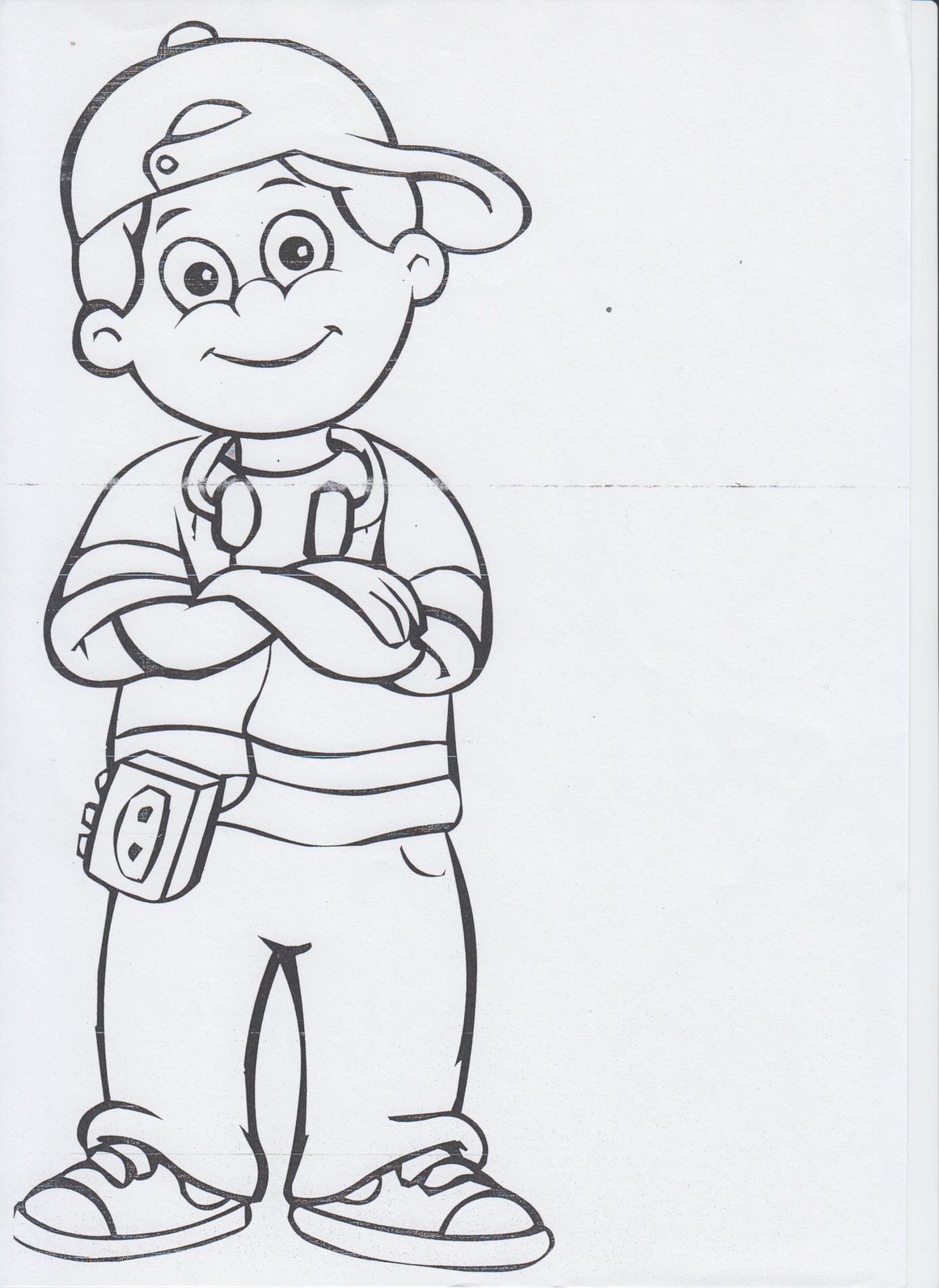 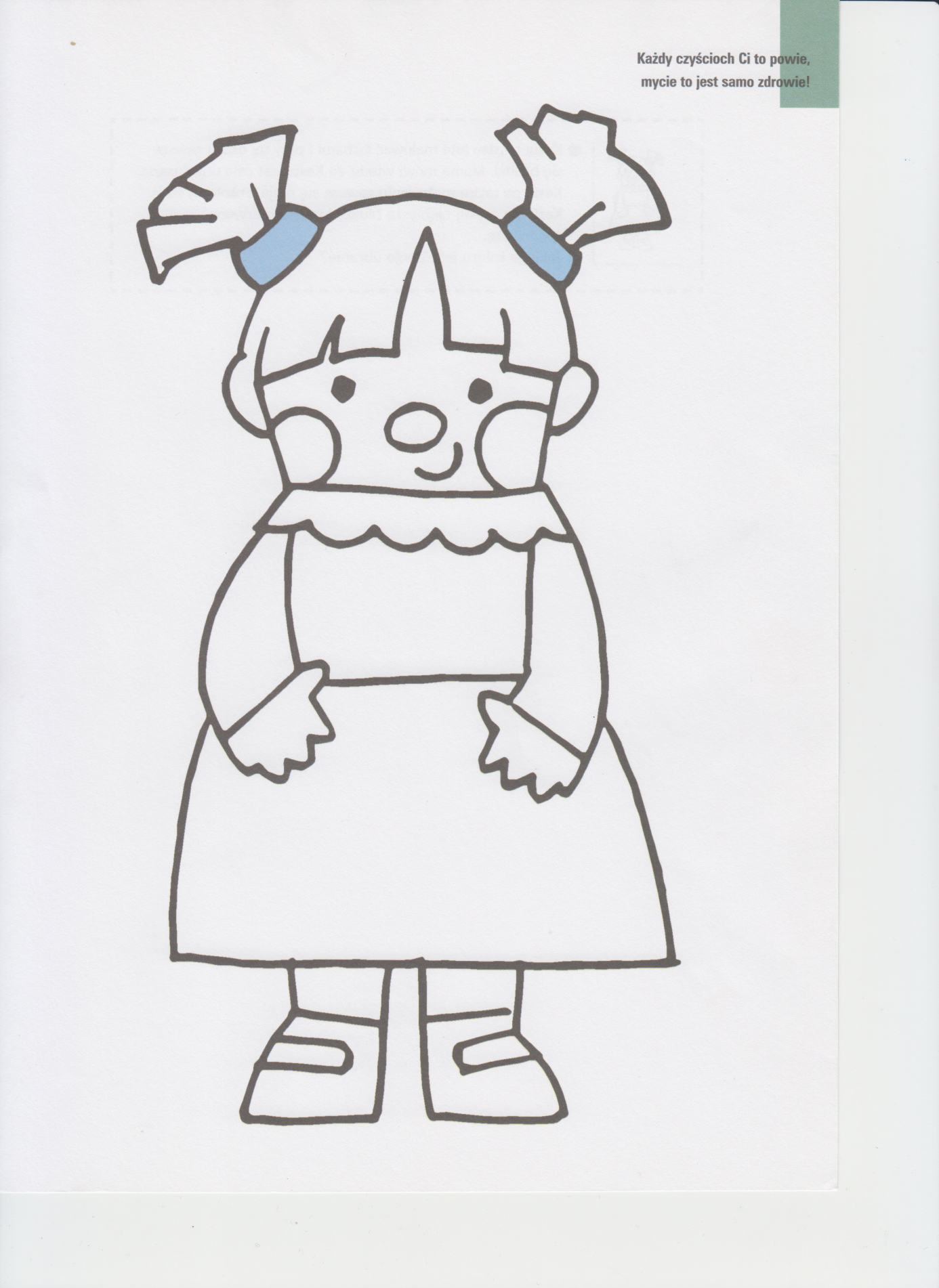 